ГРАФИК ПРИЕМА ОРИГИНАЛОВ ДИПЛОМОВ на период   с 02.07.2018 по  31.07.2018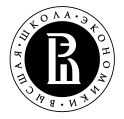 (для лиц, рекомендованных к зачислению в первую волну)Для прохода в корпус заказывайте пропуск у куратора Аспирантской школы.    Для прохода в  здание при себе необходимо иметь паспорт.Аспирантская школаОбразовательная программаВремя приема документовМесто приема документов Контактная информацияАспирантская школа по менеджменту МенеджментС 2 июля по 13 июляПонедельник-пятница: 11:00-17:00С 16 по 27 июля Понедельник-пятница: 10:00-13:00, 14:00-17:0030 и 31 июляПонедельник-пятница: 11:00-17:00ул. Кирпичная 33, комн.317Ул. Мясницкая, д. 20, комн. 508 ул. Кирпичная 33, комн.317Киповская Оксана НиколаевнаТелефон: (495) 772 9590 доб.15248E-mail:okipovskaya@hse.ruУправление аспирантуры и докторантурыТелефон: (495) 772-95-90 доб.12327;  eviktorova@hse.ru;Телефон: (495) 628-54-93
(495) 772-95-90 доб.11577
E-mail: guryanova@hse.ruКиповская Оксана НиколаевнаТелефон: (495) 772 9590 доб.15248
E-mail:okipovskaya@hse.ruАспирантская школа по экономикеЭкономикаС 2 по 31 июляПонедельник: 11:00-13:00, 14:00-18:00Среда: 11:00-13:00, 14:00-18:00Четверг: 11:00-13:00, 14:00-18:00ул. Шаболовка, д.26, корпус 3, каб. 3204Ларионова Анна НиколаевнаТелефон: (495) 772-95-90*26199E-mail: alarionova@hse.ru Аспирантская школа по  правуЮриспруденцияС 2 июля по 6 июляПонедельник, вторник, четверг: 11:00-16:00, Пятница: 11:00-15:00С 9 по 13 июляПонедельник-пятница: 10:00-13:00, 14:00-17:00С 16 по 31 июляПонедельник, вторник, четверг: 11:00-16:00, Пятница: 11:00-15:00Большой Трехсвятительский пер., д. 3, комн. 535Ул. Мясницкая, д. 20, комн. 508Большой Трехсвятительский пер., д. 3, комн. 535Бисерова Светлана АлександровнаТелефон: (495) 772-95-90 * 23096E-mail: s.biserova@hse.ruУправление аспирантуры и докторантурыТелефон: (495) 772-95-90 доб.12327;  eviktorova@hse.ru;Телефон: (495) 628-54-93
(495) 772-95-90 доб.11577
E-mail: guryanova@hse.ruБисерова Светлана АлександровнаТелефон: (495) 772-95-90 * 23096E-mail: s.biserova@hse.ruАспирантская школа по политическим наукам ____________________________Школа дизайна ____________________________Аспирантская школа по социологическим наукамПолитические науки и регионоведениеИскусствоведение Социологические наукиПонедельник-пятница: 11:00-17:00ул. Мясницкая, 9/11, комн. 259 (5)Самарова Елена МихайловнаТелефон: (495) 772 9590 доб.12288E-mail: esamarova@hse.ruТагашова Светлана Игоревнаелефон: (495) 772 9590 доб. 23194E-mail: stagashova@hse.ruАспирантская школа по компьютерным наукам____________________________Аспирантская школа по техническим наукам Компьютерные и информационные наукиИнформатика и вычислительная техника___________________________Системы автоматизации проектированияИнформационная безопасностьЭлектроника, радиотехника и системы связиУправление в технических системахФизика конденсированного состоянияС 2 июля по 10 июляПонедельник-пятница: 10:00-13:00, 14:00-17:00С 11 по 31 июляПонедельник, вторник, четверг: 11:00-17:00Среда, пятница: 11:00-17:00Ул. Мясницкая, д. 20, комн. 508ул. Таллинская, д.34, каб. 704Кочновский пр, д.3, каб. 534Управление аспирантуры и докторантурыТелефон: (495) 772-95-90 доб.12327;  eviktorova@hse.ru;Телефон: (495) 628-54-93
(495) 772-95-90 доб.11577
E-mail: guryanova@hse.ruНикуличев Тимофей СергеевичТел. (495)-7729590 доб. 15204 Е-mail: tnikulichev@hse.ruАспирантская школа  по историческим наукам______________________________Аспирантская школа по образованию______________________________Аспирантская школа по психологии______________________________Аспирантская школа по философским наукам______________________________Аспирантская школа по физикеИсторические науки и археологияОбразование и педагогические наукиПсихологические наукиФилософские науки и регионоведениеФизика и астрономияС 2 по 13 июляПонедельник-среда: 11:00-17:45Пятница: 14:00-18:00С 16 по 31 июляПонедельник-среда: 11:00-17:45Пятница: 14:00-18:00ул. Старая Басманная, д.21/4, каб 206 аГереева Мадина ШовгатдиновнаТелефон: (495) 772-95-90 доб. 15158E-mail: mgereeva@hse.ruМамонтова Ольга АнатольевнаТелефон: (495) 772-95-90 доб. 23007E-mail: omamontova@hse.ru